FICHE DE RENSEIGNEMENTS DU JEUNE 2023/2024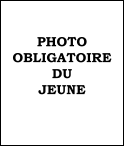 NOM : ………………………………………PRENOM : ……………………………………✆:……………………………….…………………MAIL :…….………………………………………………...DATE ET LIEU DE NAISSANCE :…………………………..………………………..………………………………CLASSE ET ÉTABLISSEMENT : ……………………………………Joues-tu d’un instrument : OUI/NON Lequel………………..…..AUTORISATION PARENTALE à remplir obligatoirement et lisiblementJe soussigné (e) : …………………….…………..…… représentant légal, agissant en qualité de père, mère, tuteurADRESSE COMPLÈTE :…………………………………………………………………..……………………………………………………………………………………………………………………………………………  :……………………………………………MAIL:…………………..……..……………Merci de nous communiquer tous changements de vos coordonnées durant l’année (adresse, téléphone, mail)AUTORISE, mon fils/ma fille …………………………………………………………..……..……à participer aux rassemblements, aux temps forts obligatoires, et aux différentes activités del’aumônerie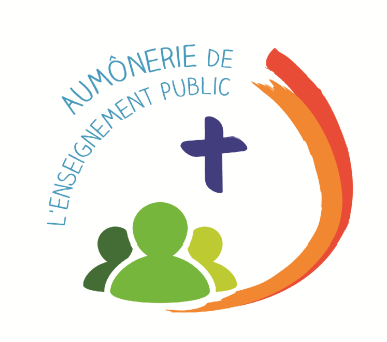 à rentrer à la maison seul(e), en bus, en vélo, (rayer les mentions inutiles)les responsables à prendre toutes les mesures nécessaires en cas d’urgence y compris l’hospitalisation.les animateurs de l'aumônerie, ou un autre parent à assurer en cas de besoin le transporten voiture de mon enfant.Par ailleurs, j'autorise / je n'autorise pas la diffusion de photos, vidéos ou de tout autre document sur lequel pourrait figurer mon fils ou ma fille dans le cadre des activités de l'aumônerie.Avez-vous des informations à nous confier, si vous pensez que cela peut nous aider à mieux comprendre votre enfant (maladie, séparation…) :……………………………………………………………………………………Nous vous rappelons que les animateurs sont responsables de votre enfant uniquement pendant les temps d'aumônerie prévus. L'absence de votre enfant aux activités ne pourra pas vous être automatiquement signalée, il vous appartient donc de vérifier son assiduité à l'aumônerie.Fait à ……………………………………	SIGNATURE le ……………..…………………….……..J’AUTORISE /JE N’AUTORISE PASLe groupement paroissial Val Ouest à utiliser mes coordonnées dans le cadre de correspondances liées aux actualités paroissiales. A tout moment je pourrais demander à interrompre cette communication.Fait à ……………………………………	SIGNATUREle…………………………………………Parcours envisagéDATELIEUBAPTÊMECOMMUNIONPROFESSION DE FOICONFIRMATION